FORMULÁR NA ODSTÚPENIE OD ZMLUVY(pre objednávky po 15.1.2023)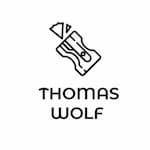 Spoločnosť:              Black & White s. r. o.Adresa:                     Úžiny 1, 831 06 BratislavaE-mail:                      thomaswolf.sk@gmail.comTelefón:                     +421 951 540 413Týmto oznamujem, že odstupujem od zmluvy na nasledujúci tovar:
Číslo objednávky:                                                                                Dátum objednania / dátum prijatia:
Meno a priezvisko spotrebiteľa:
Adresa spotrebiteľa:
E-mail a telefónne číslo spotrebiteľa:
Platbu žiadam vrátiť na číslo účtu:
Podpis:                                                                                                                                          Dátum: